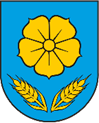 REPUBLIKA HRVATSKAOSJEČKO-BARANJSKA ŽUPANIJAOPĆINA VLADISLAVCIOPĆINSKO VIJEĆE Na temelju članka 30. Statuta Općine Vladislavci („Službeni glasnik“ Općine Vladislavci br. 3/13, 3/17, 2/18, 4/20, 5/20 – pročišćeni tekst, 8/20 i 2/21, 3/21 – pročišćeni tekst), članka 2. stavka 2. Odluke o suglasnosti na provedbu ulaganja na području Općine Vladislavci u 2021. godini („Službeni glasnik“ Općine Vladislavci br. 12/20 i 3/21)  i članka 22. Pravilnika o provedbi postupaka jednostavne nabave („Službeni glasnik“ Općine Vladislavci br. 9/20 ) u postupku nabave usluge, upravljanje reciklažnim dvorištem, sakupljanje  i zbrinjavanje otpada iz reciklažnog dvorišta Općine Vladislavci, N-7/21, procijenjene vrijednosti nabave u iznosu od 102.400,00 kn  bez PDV-a,  Općinsko vijeće Općine Vladislavci na svojoj 35. sjednici, održanoj dana 30. ožujka 2021. godine,  donosiODLUKU O ODABIRUu postupku jednostavne nabave br. N-7/21Članak 1. Kao najpovoljnija ponuda u postupku nabave usluge – upravljanje reciklažnim dvorištem, sakupljanje  i zbrinjavanje opasnog i neopasnog otpada iz reciklažnog dvorišta Općine Vladislavci,  broj jednostavne nabave : N-7/21, odabrana je ponuda ponuditelja: Metal Zec d.o.o. Ilok, Antuna Branka Šimića 4, Ilok, O.I.B. 56897256931  sa cijenom ponude od 90.450,00 kuna (bez troškova PDV-a), odnosno ukupnom cijenom ponude od 113.062,50 kuna (s troškovima PDV-a).Razlog odabira: najniža cijena. Broj zaprimljenih ponuda i nazivi ponuditelja: 1. Eko Flor plus d.o.o. Oroslavlje, Mokrice 180c, Oroslavlje, 2. Metal Zec d.o.o. Ilok, A.B. Šimića 4, Ilok.Članak 2.Ovlašćuje se  općinski načelnik  za sklapanje ugovora s odabranim ponuditeljem, za izvršenje  isplate sukladno potpisanom ugovoru o jednostavnoj nabavi kao i za poduzimanje  svih ostalih radnji vezano uz izvršenje ugovora. Članak 3.Odluka o odabiru zajedno s preslikom Zapisnika o otvaranju, pregledu i ocjeni ponuda dostavlja se bez odgode svim ponuditeljima na dokaziv načinČlanak 4.Ova Odluka stupa na snagu danom donošenja, i objavit će se u „Službenom glasniku“ Općine Vladislavci.KLASA: 406-01/21-05/07UR.BROJ: 2158/07-0-21-9Vladislavci, 30. ožujka  2021.                                                                                                                         PredsjednikOpćinskog vijećaKrunoslav Morović, v. r.